                                         STAROSTWO POWIATOWE W PRUSZKOWIE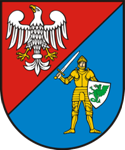  05-800 Pruszków, ul. Drzymały 30       http://www.powiat.pruszkow.pl/                                         STAROSTWO POWIATOWE W PRUSZKOWIE 05-800 Pruszków, ul. Drzymały 30       http://www.powiat.pruszkow.pl/KARTA INFORMACYJNAKARTA INFORMACYJNAZnak: WID.7124. … Wniosek w sprawie związanej z roszczeniami w zakresie odszkodowań za straty wynikające ze stanu drógZnak: WID.7124. …Nazwa sprawyKomórka organizacyjna:  Wydział Inwestycji i DrogownictwaKomórka organizacyjna:  Wydział Inwestycji i DrogownictwaWymagane dokumentyWniosek (podanie napisane przez poszkodowanego);Opis okoliczności i przebiegu zdarzenia z określeniem daty zdarzenia, godziny zdarzenia, miejsca zdarzenia (ulica                          i odcinek), kierunku jazdy, prędkości poruszania się pojazdem, warunków pogodowych z opisem powstałych uszkodzeń samochodu;Adres korespondencyjny wraz z nr telefonu kontaktowego,                   w celu dokonania oględzin uszkodzonego pojazdu przez ubezpieczyciela;Kopie faktur lub kalkulacja wyceny, kosztorys do zaakceptowania przez ubezpieczyciela;Zdjęcia uszkodzonych części samochodu i uszkodzonego pojazdu;Protokół z policji lub dokument potwierdzający zdarzenie wystawiony przez policję  albo oświadczeniem świadków wypadku niespokrewnionych z poszkodowanym;ksero prawa jazdy;ksero dowodu rejestracyjnego.nr konta.OpłataBrak Miejsce złożenia dokumentów: parter, sala AMiejsce złożenia dokumentów: parter, sala ATermin załatwienia sprawy: Sprawy z zakresu normowanego przepisami prawa cywilnegoTermin załatwienia sprawy: Sprawy z zakresu normowanego przepisami prawa cywilnegoSprawy prowadzą:  W trakcie postępowania informacje udzielane są przez:Michalina Marek, tel. (0-22) 738-15-53; infrastruktura@powiat.pruszkow.pl;Inter Broker Sp. z o.o., ul. Żółkiewskiego 5, 87-100 Toruń, tel. (0-56) 658-42-60,              658-42-61;lub UbezpieczycielaSprawy prowadzą:  W trakcie postępowania informacje udzielane są przez:Michalina Marek, tel. (0-22) 738-15-53; infrastruktura@powiat.pruszkow.pl;Inter Broker Sp. z o.o., ul. Żółkiewskiego 5, 87-100 Toruń, tel. (0-56) 658-42-60,              658-42-61;lub UbezpieczycielaTryb odwoławczy: odwołanie do sądu powszechnegoTryb odwoławczy: odwołanie do sądu powszechnegoPodstawa prawna: Ustawa z dnia 23 kwietnia 1964 r. Kodeks Cywilny Podstawa prawna: Ustawa z dnia 23 kwietnia 1964 r. Kodeks Cywilny Formularze i wnioski do pobrania:BrakFormularze i wnioski do pobrania:Brak